POLITECHNIKA ŚWIĘTOKRZYSKA WYDZIAŁ ZARZĄDZANIA I MODELOWANIA KOMPUTEROWEGOKierunek – nazwa kierunkuSpecjalność – nazwa specjalności Studia pierwszego (drugiego) stopniaPraca DyplomowaTYTUŁ
PRACY DYPLOMOWEJ (20 p.)Imię i nazwisko studenta (18 p.)Numer albumu: 99999(14 p.)Opiekun pracy: Tytuł, stopień naukowy, imię i nazwisko (14 p.)Kielce 20xxSpis treściWstęp	51.	Tytuł rozdziału	61.1.	Tytuł podrozdziału pierwszego	61.2.	Tytuł podrozdziału drugiego	62.	Tytuł kolejnego rozdziału	72.1.	Tytuł pierwszego podrozdziału	72.2.	Tytuł drugiego podrozdziału	72.2.1.	Tytuł podrozdziału drugiego poziomu	82.2.2.	Tytuł kolejnego podrozdziału drugiego poziomu	8Zakończenie	9Bibliografia	10Załączniki	11WstępTu należy umieścić wstęp. Tu należy umieścić wstęp. Tu należy umieścić wstęp. Tu należy umieścić wstęp. Tu należy umieścić wstęp. Tu należy umieścić wstęp. Tu należy umieścić wstęp. Tu należy umieścić wstęp. Tu należy umieścić wstęp. Tu należy umieścić wstęp. Tu należy umieścić wstęp. Tu należy umieścić wstęp. Tu należy umieścić wstęp. Tu należy umieścić wstęp. Tu należy umieścić wstęp. Tu należy umieścić wstęp. Tu należy umieścić wstęp. Tu należy umieścić wstęp. Tu należy umieścić wstęp. Tu należy umieścić wstęp. Tu należy umieścić wstęp.Tu należy umieścić wstęp. Tu należy umieścić wstęp. Tu należy umieścić wstęp. Tu należy umieścić wstęp. Tu należy umieścić wstęp. Tu należy umieścić wstęp.Tu należy umieścić wstęp. Tu należy umieścić wstęp. Tu należy umieścić wstęp. Tu należy umieścić wstęp. Tu należy umieścić wstęp. Tu należy umieścić wstęp. Tu należy umieścić wstęp. Tu należy umieścić wstęp. Tu należy umieścić wstęp.Tu należy umieścić wstęp. Tu należy umieścić wstęp. Tu należy umieścić wstęp. Tu należy umieścić wstęp. Tu należy umieścić wstęp.Tytuł rozdziału Treść rozdziału. Treść rozdziału. Treść rozdziału. Treść rozdziału. Treść rozdziału. Treść rozdziału. Treść rozdziału. Treść rozdziału. Treść rozdziału.Treść rozdziału. Treść rozdziału. Treść rozdziału. Treść rozdziału. Treść rozdziału. Treść rozdziału. Treść rozdziału. Treść rozdziału. Treść rozdziału. Treść rozdziału. Treść rozdziału. Treść rozdziału. Treść rozdziału. Tytuł podrozdziału pierwszegoTreść pierwszego podrozdziału. Treść pierwszego podrozdziału. Treść pierwszego podrozdziału. To jest zadanie z odwołaniem do pozycji literatury (Nowak 2012a, s. 11-14). Treść pierwszego podrozdziału. Treść pierwszego podrozdziału. Treść pierwszego podrozdziału.Treść pierwszego podrozdziału. Treść pierwszego podrozdziału. Treść pierwszego podrozdziału. Treść pierwszego podrozdziału. Treść pierwszego podrozdziału. Treść pierwszego podrozdziału. To jest zdanie z przypisem objaśniającym. Treść pierwszego podrozdziału. Treść pierwszego podrozdziału. Treść pierwszego podrozdziału. Treść pierwszego podrozdziału. Treść pierwszego podrozdziału. Treść pierwszego podrozdziału. Treść pierwszego podrozdziału.Treść pierwszego podrozdziału. Treść pierwszego podrozdziału. Treść pierwszego podrozdziału. Treść pierwszego podrozdziału. Treść pierwszego podrozdziału. Treść pierwszego podrozdziału..Tytuł podrozdziału drugiegoTreść drugiego podrozdziału. Treść drugiego podrozdziału. Treść drugiego podrozdziału. Treść drugiego podrozdziału. Treść drugiego podrozdziału.Treść drugiego podrozdziału. Treść drugiego podrozdziału. Treść drugiego podrozdziału. Treść drugiego podrozdziału. Treść drugiego podrozdziału. Treść drugiego podrozdziału. Treść drugiego podrozdziału. Treść drugiego podrozdziału. Treść drugiego podrozdziału.Treść drugiego podrozdziału. Treść drugiego podrozdziału. Treść drugiego podrozdziału.Treść drugiego podrozdziału. Treść drugiego podrozdziału. Tytuł kolejnego rozdziałuTytuł pierwszego podrozdziałuTreść pierwszego podrozdziału. Treść pierwszego podrozdziału. Treść pierwszego podrozdziału. Treść pierwszego podrozdziału. Treść pierwszego podrozdziału. Treść pierwszego podrozdziału. Treść pierwszego podrozdziału. Treść pierwszego podrozdziału. Treść pierwszego podrozdziału. Treść pierwszego podrozdziału. Treść pierwszego podrozdziału. Treść pierwszego podrozdziału. Treść pierwszego podrozdziału. Treść pierwszego podrozdziału. Treść pierwszego podrozdziału. Rys. 1 przedstawia widok zachodu słońca nad jeziorem. Treść pierwszego podrozdziału. Treść pierwszego podrozdziału. Treść pierwszego podrozdziału. Treść pierwszego podrozdziału.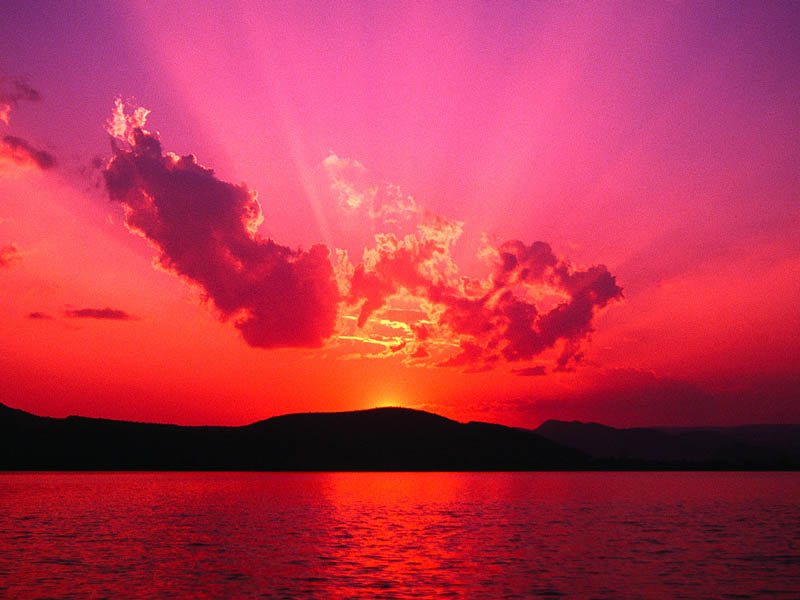 Rys. 1. Zachód słońcaŹródło: przykładowe obrazy Windows7.Treść pierwszego podrozdziału. Treść pierwszego podrozdziału. Treść pierwszego podrozdziału. Treść pierwszego podrozdziału. Treść pierwszego podrozdziału. Na rys. 2 zilustrowano koncepcję bayesowskiego parametru modelu regresji. Treść pierwszego podrozdziału.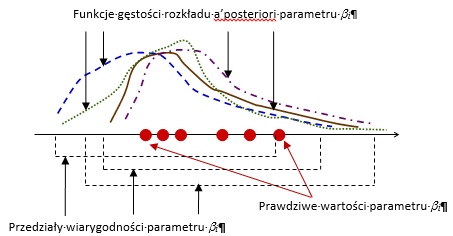 Rys. . Graficzna interpretacja parametru bayesowskiego modelu regresji Źródło: Nowak i Kowalski, 2012.Treść pierwszego podrozdziału. Treść pierwszego podrozdziału. Treść pierwszego podrozdziału. Treść pierwszego podrozdziału. Treść pierwszego podrozdziału. Treść pierwszego podrozdziału..Tytuł drugiego podrozdziałuTreść drugiego podrozdziału. Treść drugiego podrozdziału. Treść drugiego podrozdziału. Treść drugiego podrozdziału. Treść drugiego podrozdziału. Treść drugiego podrozdziału. Treść drugiego podrozdziału. Treść drugiego podrozdziału. Treść drugiego podrozdziału. Treść drugiego podrozdziału. Tabela 1 zawiera zestawienie omawianych odległości. Treść drugiego podrozdziału. Treść drugiego podrozdziału.Tabela 1. Odległości między wybranymi punktamiŹródło: opracowanie własne.Treść drugiego podrozdziału. Treść drugiego podrozdziału. Treść drugiego podrozdziału. Treść drugiego podrozdziału. Treść drugiego podrozdziału. Treść drugiego podrozdziału. Treść drugiego podrozdziału. Treść drugiego podrozdziału. Treść drugiego podrozdziału.Y = a + b * X 	(1)We wzorze 1 zmienna Y identyfikuje cechę zależną, czyli decyzję. Decyzja może zależeć od wielu zmiennych niezależnych, tu identyfikowanych przez X.Treść drugiego podrozdziału. Treść drugiego podrozdziału. Treść drugiego podrozdziału.Tytuł podrozdziału drugiego poziomuTytuł kolejnego podrozdziału drugiego poziomuZakończenieBibliografia Źródła drukowaneNowak, A., 2012. Tytuł książki, Nazwa Wydawnictwa, miejsce wydania. Nowak, A., 2012. Tytuł artykułu, w: red. B. Kowalski, Tytuł książki (numery stron, zajmowanych przez artykuł), Nazwa Wydawnictwa, miejsce wydania. Nowak, A. i in., 2012. Tytuł książki, Nazwa Wydawnictwa, miejsce wydania. Nowak, A. i Kowalski, B., 2012. Tytuł książki, Nazwa Wydawnictwa, miejsce wydania. Nowak, A., 2013. Tytuł artykułu, Tytuł czasopisma, numer czasopisma, numery stron, na których jest zamieszczony artykuł. Nowak, A., 2014. Tytuł artykułu, Tytuł gazety, numer gazety, numery stron, na których jest zamieszczony artykuł. Nowak, A. red., 2015. Tytuł książki, Nazwa Wydawnictwa, miejsce wydania. Źródła elektroniczneNowak, A., 2012. Tytuł artykułu [przeglądany 12.07.2012]. Dostępny w: http//www.adres_strony.pl.Nowak, A., Tytuł artykułu [przeglądany 12.07.2012]. Dostępny w: http//www.adres_strony.pl.Tytuł artykułu [przeglądany 12.07.2012]. Dostępny w: http//www.adres_strony.pl.Źródła prawaNazwa aktu prawnego wraz z datą jego uchwalenia. (Miejsce publikacji).Konwencja o Ochronie Praw Człowieka i Podstawowych Wolności sporządzona w Rzymie dnia 4 listopada 1950 r., zmieniona następnie Protokołami nr 3, 5 i 8 oraz uzupełniona Protokołem nr 2. (Dz. U. 1993 Nr 61, poz. 284).ZałącznikiMiasto lub miejscowośćPunkt APunkt BPunkt CPunkt DPunkt EPunkt A—Punkt B87.3—Punkt C64.45156.1—Punkt D237.232.2291.25—Punkt E933554.343.5—